Formulario de Inscripción o Renovación Escuelas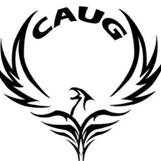 CLUB ATLETISMO UNIÓN GUADALAJARA 2017/18Datos de Atleta			NOMBRE*______________________________________________________________APELLIDOS* _____________________________________________________________FECHA DE NACIMIENTO*___________________D.N.I. /N.I.E.* _____________________DIRECCION*______________________________________________________________LOCALIDAD*_____________________________________________________________Datos de los padres o tutores legales;Nombre y apellidos Padre_____________________________________________________________Teléfono__________________________Email___________________________________________Nombre y apellidos Madre____________________________________________________________Teléfono__________________________Email___________________________________________Fdo. (Padre, Madre, Tutor legal)¿Desea realizar licencia federativa (optativo)? Marque la casilla con la opción deseada:Licencia Territorial 					Licencia Nacional * La cuota de la licencia federativa está establecida por la FACLM o RFEA. (ver en la circular de la página web)Contacto:Jesús Peinado Cros (Presidente): 639184663Mario Peinado Garrido (Director Técnico): 680657583       Email: club@caug.es       Página Web: www.caug.esEntregar cumplimentado junto con una fotografía (solo atletas nuevos) e impreso de la Solicitud de participación en el Programa Somos Deporte 3-18. Curso 2017-2018De acuerdo con la Ley Orgánica de Protección de Datos y a través de la cumplimentación de este formulario, autoriza y consiente que los datos del menor sean incorporados a un fichero del CLUB DEPORTIVO BASICO UNION GUADALAJARA con la finalidad de prestar nuestros servicios deportivos y a que sea remitida información sobre actividades, eventos, cursos, productos, y los servicios que pueda ofrecer el club. También consiente ceder los datos a las distintas Federaciones y a entidades aseguradoras cuando sea necesario para la práctica del deporte, así como al Patronato de Guadalajara para el control de acceso a instalaciones y gestión de subvenciones.       Marcando esta casilla da el consentimiento para poder colocar la imagen del menor en la web, redes sociales y en los folletos promocionales del Club y entrenando o participando en alguno de los campeonatos.CLUB DEPORTIVO BASICO UNION GUADALAJARA sólo tratará los datos para los fines mencionados y marcados y no los aplicará o utilizará con distinto fin, ni los comunicará, ni siquiera para su conservación a otras personas. Y se compromete a guardar el secreto profesional sobre los datos que tenga conocimiento, manteniendo la confidencialidad de los mismos. Podrá ejercer los derechos de acceso, rectificación, cancelación y oposición mediante comunicación a   CLUB DEPORTIVO BASICO UNION GUADALAJARA, con domicilio en C/ Marqués de Santillana 14 2º H – 19002 Guadalajara.En Guadalajara  a                 de                               de 201Firmado: